Curriculum Vitae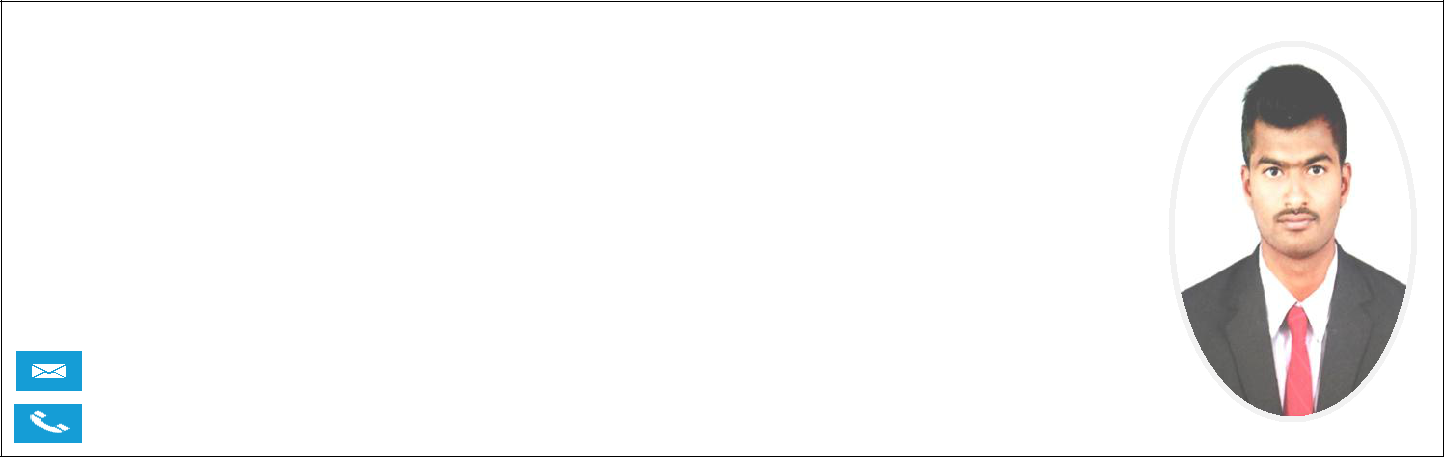 SELVAKUMARPosition: Civil Site engineer,Experience: 3 years,Educational qualification: Bachelor of Civil Engineering.Key skills: Ms-office, Auto cad software and technical related to job description.Current location: Dubai, UAE.Visa status: visit visa (validity 2-jun-2020)Selvakumar-397416@gulfjobseeker.com SUMMERY OF CAREER: -To develop and enhance my technical & management skills through constant learning, so as to be an integral part of a prestigious firm in the long run. And to pursue a challenging career in the field of design and construction with an organization that offers me opportunity to grow.PROFESSIONAL EXPERIENCES: - 3YEARSPROJECT NAME – NAVAHPROJECT MANAGEMET CONSULTANT – CBRE, INDIAPROJECT DESCRTICTION- It is a residential project; the project consists of 8 Towers and each tower having Silt + Ground + 7 Floors.DESGINATION- Civil site engineer.DURATION – (May 2017 TO January-2020)Job Responsibility:Executions of all construction work as per the drawings.Submitting request for inspection of civil work executed to the consultant and getting it inspected by the consultant.Explaining the scope of work to the foreman and charge hands and time limit allotted for the work.Preparing Bar Bending schedule and ensuring adherence thereto.Managing budgets, materials and projects resource.Ensuring projects run smoothly and structures are completed within budget and in time.Handling and managing the labours and technical people too.Supervision of Reinforcement work, formwork, concreting work, finishing working like block work, plaster, tiling work, water proofing, false celling work, MEP works, interior works, painting, thermal and sound insulation workMaintaining and checking the materials quality.I have gained a significant knowledge of commercial management and contract administration, including Head contract and sub contract management, forecasting budgets & cost monitoring, produce commercial reports, cost analysis and auditing.`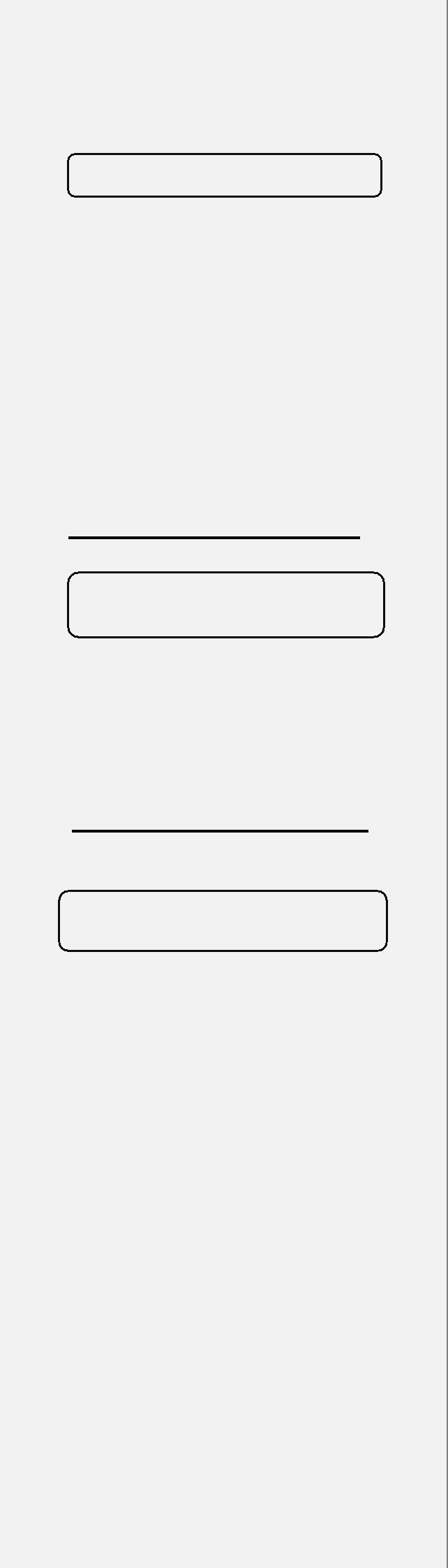 Area of interestsSite engineerAdministrationMaintenanceExecutionQuality controlQuantity surveyingSoftware SkillsAuto caddMS-OfficeStadd proProfessional StrengthAbility to work under PressureBasic Knowledge in 2D Design and Rendering.Problems solving and Organization Ability.Well Developed and effective communication skills.Ability to work team and handle multiple tasks.Educational Qualifications: -Bachelor of Engineering (BE-Civil)SBM College of Engineering & TechnologyAnna University, Tamil Nadu, India.Personal profile: -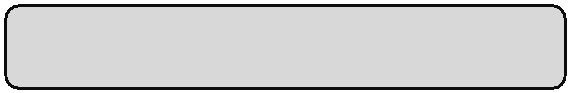 DeclarationI hereby declare that the information given above is true and correct to the best of my knowledge and belief.Yours’s faithfully(SELVAKUMAR)Name:SelvakumarDate of Birth:26.07.1995Gender:MaleMarital Status:SingleNationality:IndianLanguages:English, Hindi, Tamil,KnownTeluguVisa detailsVisa:Visit Visa